Профилактическое (публичное) мероприятие: семинар для руководителей управляющих организаций по капитальному ремонту общего имущества многоквартирных домов18 марта 2020 г., среда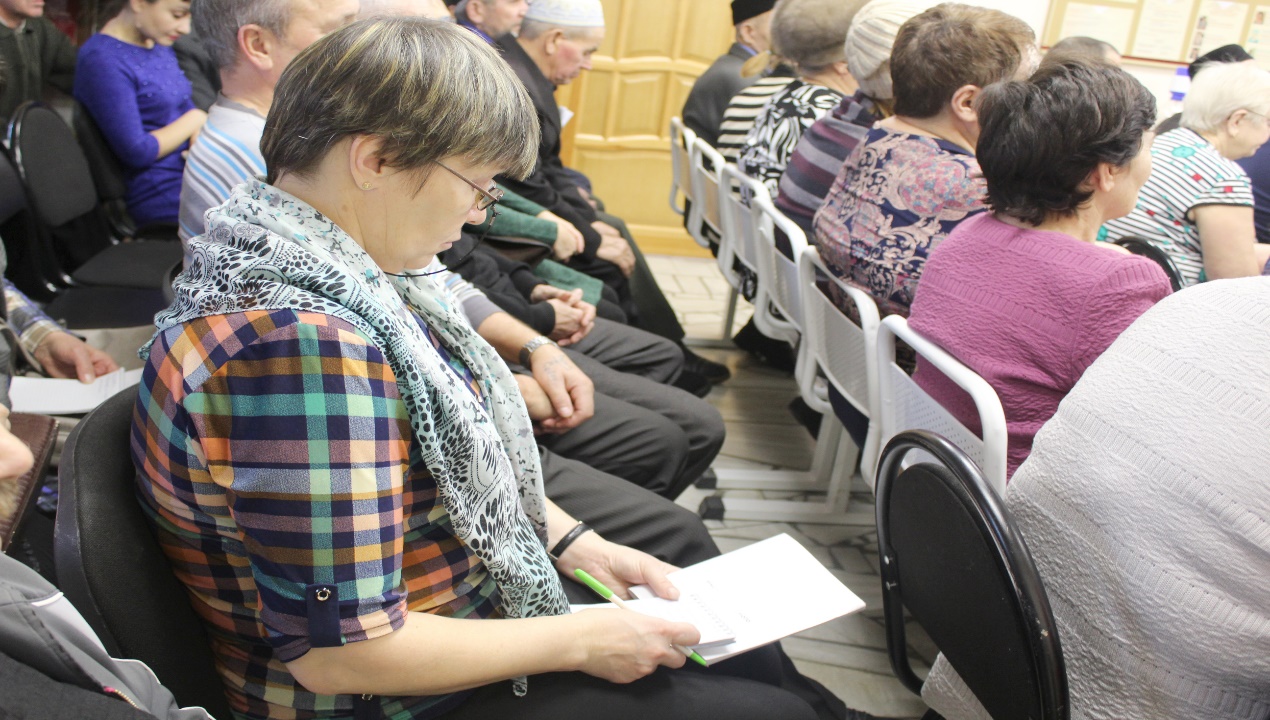 Итоги:Повышение юридической грамотности руководителей управляющих организаций по вопросам формирования фондов капитального ремонта и реализации программы капитального ремонта общего имущества многоквартирных домов.